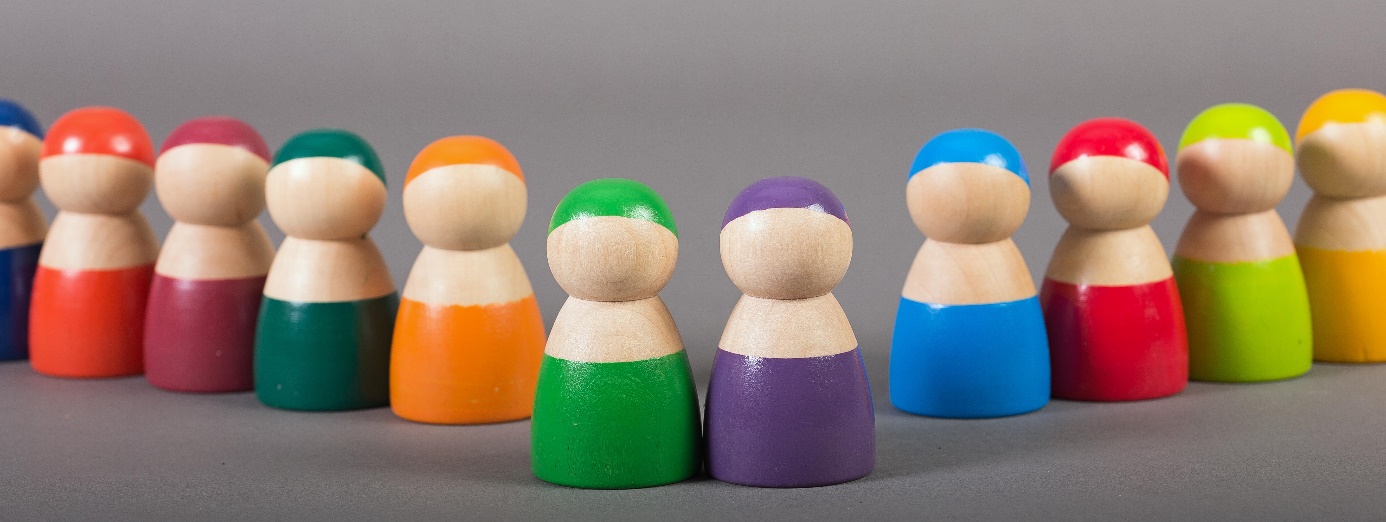 Uitnodiging LotgenotencontactBeste mensen,Graag nodigen we jullie uit voor de laatste bijeenkomst in dit jaar van het Lotgenotencontact in Midden Brabant. Deze vindt plaats op vrijdagochtend 25 november 2022  van 10 tot 12 uur. Locatie is in het NAHuis, Generaal Smutslaan 206 (ingang Woonzorgcentrum Koningsvoorde, nr. 208) in TilburgTijdens de vorige bijeenkomst werd het thema Vrije tijd naar voren geschoven. Een breed thema, waar je alle kanten mee op kunt. Maar voor ons lijkt het leuk om eens te kijken, hoe jij je vrije tijd invult.Of ervaar jij dit in je leven anders? Moet je alle zeilen al bijzetten om je dagelijkse leven georganiseerd te krijgen. En blijft er weinig tijd en ruimte over om te ontspannen. Of heb je wel meer tijd, maar geen idee wat je met die tijd aan moet. En kun je wel wat tips van Lotgenoten gebruiken. Genoeg om met elkaar over van gedachten te wisselen. Wil je mee doen laat het ons weten en dan zien we elkaar binnenkort weer. We gaan uit van een groep van maximaal 12 mensen, aanmelden is van belang. Stuur dan even een email naar:  annemiejacobs56@gmail.comGeef daarbij ook aan als je samen met iemand wil komen.Met vriendelijke groet, Annemie, Marja en Riny